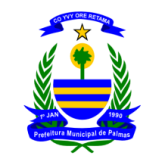 FUNDAÇÃO MUNICIPAL DE MEIO AMBIENTE DE PALMASDIRETORIA DE CONTROLE AMBIENTALGERÊNCIA DE LICENCIAMENTO AMBIENTALQuadra 104 sul, Av. JK, Conj. 02, Lote 33, 2º andar, CEP: 77020-012, Palmas – TOFone: (63)3234-0029FUNDAÇÃO MUNICIPAL DE MEIO AMBIENTE DE PALMASDIRETORIA DE CONTROLE AMBIENTALGERÊNCIA DE LICENCIAMENTO AMBIENTALQuadra 104 sul, Av. JK, Conj. 02, Lote 33, 2º andar, CEP: 77020-012, Palmas – TOFone: (63)3234-0029FUNDAÇÃO MUNICIPAL DE MEIO AMBIENTE DE PALMASDIRETORIA DE CONTROLE AMBIENTALGERÊNCIA DE LICENCIAMENTO AMBIENTALQuadra 104 sul, Av. JK, Conj. 02, Lote 33, 2º andar, CEP: 77020-012, Palmas – TOFone: (63)3234-0029FUNDAÇÃO MUNICIPAL DE MEIO AMBIENTE DE PALMASDIRETORIA DE CONTROLE AMBIENTALGERÊNCIA DE LICENCIAMENTO AMBIENTALQuadra 104 sul, Av. JK, Conj. 02, Lote 33, 2º andar, CEP: 77020-012, Palmas – TOFone: (63)3234-0029FUNDAÇÃO MUNICIPAL DE MEIO AMBIENTE DE PALMASDIRETORIA DE CONTROLE AMBIENTALGERÊNCIA DE LICENCIAMENTO AMBIENTALQuadra 104 sul, Av. JK, Conj. 02, Lote 33, 2º andar, CEP: 77020-012, Palmas – TOFone: (63)3234-0029Cadastro Ambiental de Prestadores de Serviço e Consultoria em Meio AmbienteCadastro Ambiental de Prestadores de Serviço e Consultoria em Meio AmbienteCadastro Ambiental de Prestadores de Serviço e Consultoria em Meio AmbienteCadastro Ambiental de Prestadores de Serviço e Consultoria em Meio AmbienteCadastro Ambiental de Prestadores de Serviço e Consultoria em Meio AmbienteATENÇÃO Prazo para análise de processoConforme Art. 9º do DECRETO N.º 244, de 05 de março de 2002, o qual cita: “Os procedimentos para o licenciamento ambiental, obedecerão as seguintes etapas:III - análise, no prazo máximo 120 (cento e vinte) dias, dos documentos, projetos e estudos apresentados e a realização de vistorias técnicas, quando necessárias;ATENÇÃO Prazo para análise de processoConforme Art. 9º do DECRETO N.º 244, de 05 de março de 2002, o qual cita: “Os procedimentos para o licenciamento ambiental, obedecerão as seguintes etapas:III - análise, no prazo máximo 120 (cento e vinte) dias, dos documentos, projetos e estudos apresentados e a realização de vistorias técnicas, quando necessárias;USO GLAProcesso Nº _________________________________Data de entrada na GLA ______/_______/_________Assinatura do Servidor _______________________USO GLAProcesso Nº _________________________________Data de entrada na GLA ______/_______/_________Assinatura do Servidor _______________________USO GLAProcesso Nº _________________________________Data de entrada na GLA ______/_______/_________Assinatura do Servidor _______________________I - IDENTIFICAÇÃO DO REQUERENTEI - IDENTIFICAÇÃO DO REQUERENTEI - IDENTIFICAÇÃO DO REQUERENTEI - IDENTIFICAÇÃO DO REQUERENTEI - IDENTIFICAÇÃO DO REQUERENTE1. Razão Social/Pessoa Física1. Razão Social/Pessoa Física1. Razão Social/Pessoa Física2. CPF/CNPJ2. CPF/CNPJ3. Endereço4. Bairro4. Bairro4. Bairro5. CEP6. Telefone para contato7. E-mail7. E-mail7. E-mail7. E-mailII – OBJETIVOII – OBJETIVOII – OBJETIVOII – OBJETIVOII – OBJETIVO1. (   ) Cadastro Ambiental de prestadores de serviço de consultoria em Meio Ambiente – Pessoa Física2. (   ) Cadastro Ambiental de prestadores de serviço de consultoria em Meio Ambiente – Pessoa Jurídica2. (   ) Cadastro Ambiental de prestadores de serviço de consultoria em Meio Ambiente – Pessoa Jurídica2. (   ) Cadastro Ambiental de prestadores de serviço de consultoria em Meio Ambiente – Pessoa Jurídica2. (   ) Cadastro Ambiental de prestadores de serviço de consultoria em Meio Ambiente – Pessoa JurídicaIII – DADOS PROFISSIONAISIII – DADOS PROFISSIONAISIII – DADOS PROFISSIONAISIII – DADOS PROFISSIONAISIII – DADOS PROFISSIONAIS1. Cargo / função2. Registro profissional2. Registro profissional2. Registro profissional2. Registro profissional2. Curso de pós graduação3. Área de concentração3. Área de concentração3. Área de concentração3. Área de concentração4. Áreas de atuação em serviços de consultoria4. Áreas de atuação em serviços de consultoria4. Áreas de atuação em serviços de consultoria4. Áreas de atuação em serviços de consultoria4. Áreas de atuação em serviços de consultoriaIII – DECLARAÇÃOIII – DECLARAÇÃOIII – DECLARAÇÃOIII – DECLARAÇÃOIII – DECLARAÇÃODeclaro para os devidos fins, que foi entregue a documentação necessária para inclusão no Cadastro Ambiental de prestadores de serviço e consultoria em Meio Ambiente, não contendo emendas ou rasuras, conforme solicitação da Diretoria de Meio Ambiente, estando ciente da veracidade de seus conteúdos, podendo responder civil e penalmente caso sejam verificados dados ou informações falsas.Palmas, ____de _________________ de______._______________________________Assinatura do RequerenteDeclaro para os devidos fins, que foi entregue a documentação necessária para inclusão no Cadastro Ambiental de prestadores de serviço e consultoria em Meio Ambiente, não contendo emendas ou rasuras, conforme solicitação da Diretoria de Meio Ambiente, estando ciente da veracidade de seus conteúdos, podendo responder civil e penalmente caso sejam verificados dados ou informações falsas.Palmas, ____de _________________ de______._______________________________Assinatura do RequerenteDeclaro para os devidos fins, que foi entregue a documentação necessária para inclusão no Cadastro Ambiental de prestadores de serviço e consultoria em Meio Ambiente, não contendo emendas ou rasuras, conforme solicitação da Diretoria de Meio Ambiente, estando ciente da veracidade de seus conteúdos, podendo responder civil e penalmente caso sejam verificados dados ou informações falsas.Palmas, ____de _________________ de______._______________________________Assinatura do RequerenteDeclaro para os devidos fins, que foi entregue a documentação necessária para inclusão no Cadastro Ambiental de prestadores de serviço e consultoria em Meio Ambiente, não contendo emendas ou rasuras, conforme solicitação da Diretoria de Meio Ambiente, estando ciente da veracidade de seus conteúdos, podendo responder civil e penalmente caso sejam verificados dados ou informações falsas.Palmas, ____de _________________ de______._______________________________Assinatura do RequerenteDeclaro para os devidos fins, que foi entregue a documentação necessária para inclusão no Cadastro Ambiental de prestadores de serviço e consultoria em Meio Ambiente, não contendo emendas ou rasuras, conforme solicitação da Diretoria de Meio Ambiente, estando ciente da veracidade de seus conteúdos, podendo responder civil e penalmente caso sejam verificados dados ou informações falsas.Palmas, ____de _________________ de______._______________________________Assinatura do Requerente